Консультация для родителей.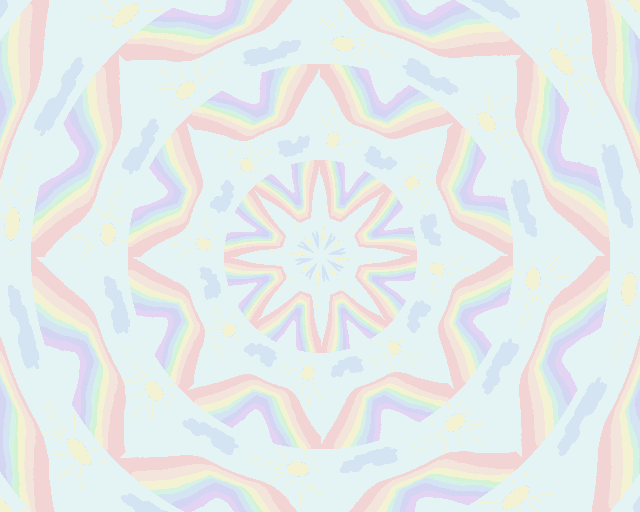 ПДО по хореографии  Лоцман Татьяна БорисовнаКак укрепить спину ребёнка-дошкольника и подготовить ее к длительным нагрузкам в школе? Рассмотрим упражнения для осанки детей. Вы можете выбрать комплекс упражнений, который вам больше нравиться или чередовать их, чтобы малышу было интереснее.Комплекс упражнений для осанки детей №1.Первые два упражнения для осанки детей делаем прямо за столом.Ребенок поднимает руки, тянется вверх кончиками пальцев, чтобы спина выпрямилась, а позвоночник стал как струна, затем покачивается вправо-влево, плавно поворачивая то одно, то другое плечо вперед. Согнуть в локте правую  руку  и поднять вверх над головой, затем сделать 7-8 наклонов туловищем влево, затем все повторить с другой рукой. Теперь изображаем кошку, выходим из-за стола, встаем на колени, положить руки и подбородок на край дивана, а затем несколько раз выгнуть и прогнуть поясницу. Крокодил, ходим на руках: ребенок стоит на ладонях на полу, а вы держите его за ноги, и он начинает идти на руках, это упражнение полезно и при бронхитах и кашлях для отхождения мокроты. Далее встаем на ноги и начинаем поднимать мелкие предметы, не сгибая колен. Стелим коврик и кладем ребенка на живот на пол, руки он вытягивает перед собой, опора на подбородок.  Держите ребенка за лодыжки, а он пусть старается «вырасти», продвигая вперед то одну, то другую руку, таким образом, вы сделаете растяжку для позвоночника. Расслабление: лечь на спину, руки по швам, тело прямо, закрыть глаза и полежать пару минут.Упражнения для спины детей.В 3-6 лет ребенок начинает  заниматься за столом, а  в будущем его ждет школьная парта, родители должны подготовить  спину  ребенка к  школьным нагрузкам заранее. Для того, чтобы у него была правильная осанка сейчас и в будущем ему необходимы:Езда на велосипеде, при этом руль должен быть на таком уровне, чтобы ребенок не сутулился при езде. Плавание, летом на речке как можно чаще, зимой бассейн. Научите малыша ходить с книгой на голове, когда ребенок освоит это, предложите ходить  с книгой на носочках, делать приседания, не уронив ее. Полезно делать ласточку и ходить по бревну на детской площадке.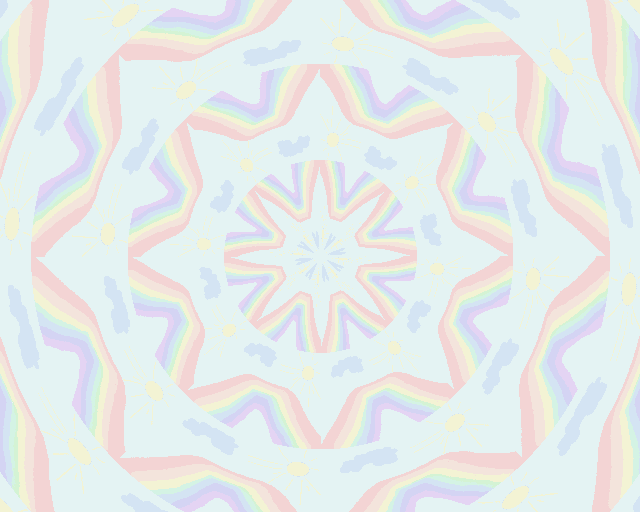 Комплекс упражнений для осанки детей №2.Упражнения для спины ребенка выполняем через 1 час до еды или 1 час после еды, не позднее 18 часов. Можно делать 2-3 раза в день. Начинаем с 5-7 повторов и одного подхода. Когда вы увидите, что ребенок стал легко их делать, увеличивайте повторы до 10-12, далее можете делать 2 подхода по 10 раз, отдых между подходами 20-30 секунд. Те же рекомендации относятся и к комплексу упражнений для осанки детей №2.«Самолет». Ноги вместе руки -  врозь, на высоте плеч, «руки-крылья» наклоняем в сторону поворота. «Мельница». Одна рука на поясе, другую поднимаем и описываем круги, ускоряя темп, вперед и назад, затем  меняем руку. Положите на плечи ребенку гимнастическую палку с двумя ведерками воды ( изобразим коромысло) и предложите принести воды не разлив ее. «Рубка дров». Ноги на ширине плеч, в руках палочка, делаем широкий замах назад и резкий наклон вперед. «Кошечка». Ребенок, лежа на полу как кошка, ползет вперед, вытягивая руку, потом ногу. «Собачка охраняет дом». Ребенок на четвереньках ходит, подтягивая вперед колено, затем поворачивается направо и налево, не прогибая спинку. «Рыбка в реке». Ребенок на животе лежит, руки вытянуты вперед вместе, ноги сзади вместе, как рыбий хвост. Поднимает руки и грудь возврат в исходное положение, поднимает ноги, в исходное положение, затем сделать перекат от головы к ногам , как выпрыгивающая из воды рыбка.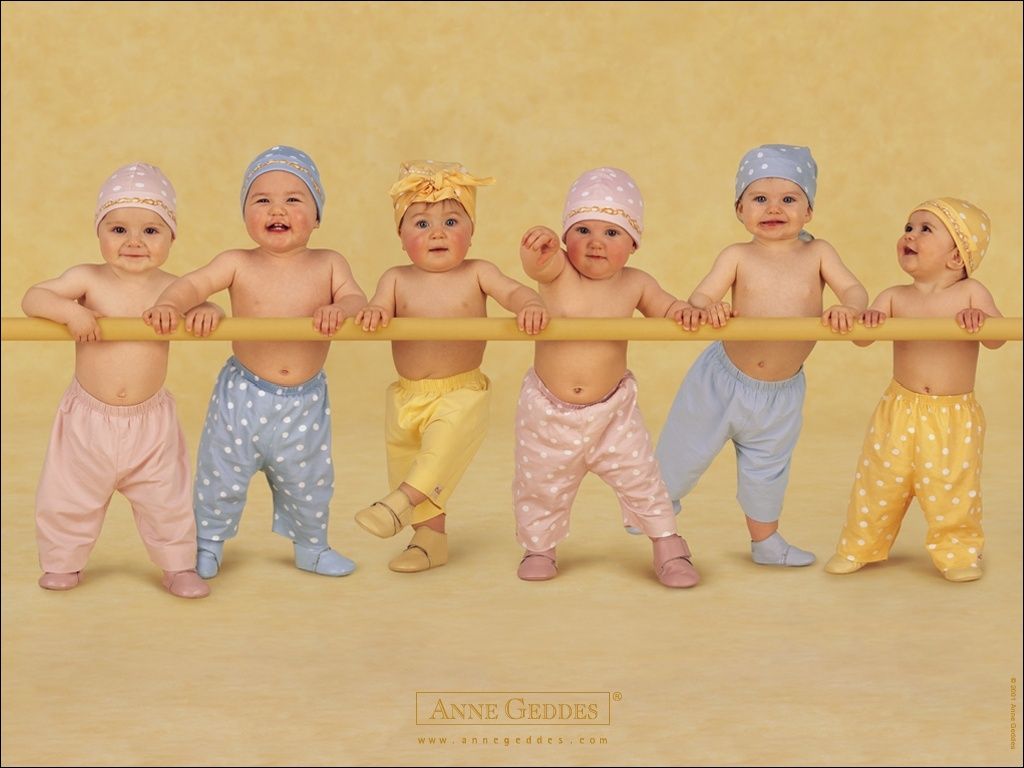 